§9902.  DefinitionsAs used in this chapter, unless the context otherwise indicates, the following terms have the following meanings.  [PL 1985, c. 389, §28 (NEW).]1.  Board.  "Board" means the Board of Licensing of Dietetic Practice established under this chapter.[PL 1987, c. 313, §2 (AMD).]2.  Commissioner.  "Commissioner" means the Commissioner of Professional and Financial Regulation.[PL 1985, c. 389, §28 (NEW).]3.  Department.  "Department" means the Department of Professional and Financial Regulation.[PL 1985, c. 389, §28 (NEW).]4.  Dietetics.  "Dietetics" means the professional discipline of assessing the nutritional needs of an individual, including recognition of the effects of the individual's physical condition and economic circumstances, and the applying of scientific principles of nutrition to prescribing means to ensure the individual's proper nourishment and care.[PL 1985, c. 389, §28 (NEW).]5.  Licensed dietetic technician.  "Licensed dietetic technician" means a person licensed under this chapter who practices dietetics under the supervision of a dietitian who is licensed in accordance with this chapter.[PL 1995, c. 402, Pt. A, §27 (AMD).]6.  Licensed dietitian.  "Licensed dietitian" means a person who practices dietetics and who is licensed as a dietitian under this chapter.[PL 1987, c. 313, §2 (AMD).]SECTION HISTORYPL 1985, c. 389, §28 (NEW). PL 1987, c. 313, §2 (AMD). PL 1995, c. 402, §A27 (AMD). The State of Maine claims a copyright in its codified statutes. If you intend to republish this material, we require that you include the following disclaimer in your publication:All copyrights and other rights to statutory text are reserved by the State of Maine. The text included in this publication reflects changes made through the First Regular and Frist Special Session of the 131st Maine Legislature and is current through November 1, 2023
                    . The text is subject to change without notice. It is a version that has not been officially certified by the Secretary of State. Refer to the Maine Revised Statutes Annotated and supplements for certified text.
                The Office of the Revisor of Statutes also requests that you send us one copy of any statutory publication you may produce. Our goal is not to restrict publishing activity, but to keep track of who is publishing what, to identify any needless duplication and to preserve the State's copyright rights.PLEASE NOTE: The Revisor's Office cannot perform research for or provide legal advice or interpretation of Maine law to the public. If you need legal assistance, please contact a qualified attorney.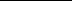 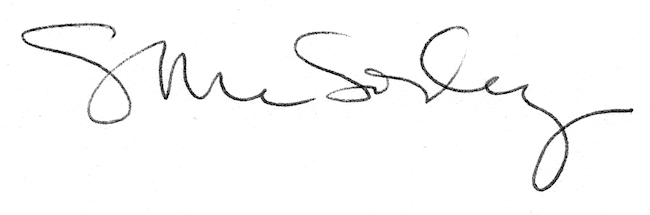 